652	Boletín Oficial de la Provincia de Las Palmas. Número 13ï viernes 29 de enero 2021III, ADMINISTRACIÓN LOCAL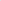 EXCMO. CABILDO INSULAR DE GRAN CANARIAConsejería de Gobierno de Hacienda y PresidenciaOrgano de Contabilidad y PresupuestosANUNCIO441Aprobado inicialmente el Presupuesto General del Cabildo Insular de Gran Canaria para el ejercicio 2021 por el Pleno de esta Corporación Insular en sesión extraordinaria y urgente celebrada el día 29 de diciembre de 2020, transcurrido el periodo de exposición pública tras su publicación en el Boletín Oficial de la Provincia número 157, de fecha 30 de diciembre último, sin que se produjera reclamación u observación alguna contra el nmsmo, y conforme a Io establecido en el artículo 169.3 de Ley de Haciendas Locales cuyo Texto Refundido fue aprobado por Real Decreto Legislativo 2/2004, de 5 de marzo, se expone a continuación el Presupuesto General de esta Corporación para el ejercicio 2021, asf como cada uno de los Presupuestos que lo integran, resumidos a nivel de capítulos conforme determina el artículo 165.1 de la citada Ley, y las Bases de Ejecución del Presupuesto.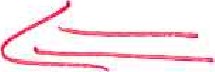 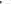 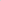 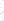 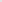 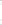 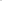 PRESUPUESTO GENERAL CONSOLIDADO. EJERCICIO 2021PRESUPUESTO DE GASTOSPRESUPUESTO DE INGRESOSPREVISIONES DE GASTOS E INGRESOS DE LA S.M. MATADEROS INSULARES DE GRAN CANARIA. EJERCICIO 2021PRESUPUESTO DE GASTOSCapítulo 1. Gastos de personal	1.796.420,47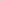 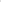 Capítulo 2. Gastos corrientes en bienes y servicios	1.775.760,69Capítulo 3. Gastos financieros	235,28Capítulo 4. Transferencias corrientes	0,00Capítulo 5 Fondo de contingencia e imprevistos	0,00Capítulo 6. Inversiones reales	150.000,00Capítulo 7. Transferencias de capital	0,00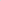 Capítulo 8. Activos financieros	0,00Capítulo 9, Pasivos financieros	0,00TOTAL GASTOS	3.722.416,44PRESUPUESTO DE INGRESOSCapítulo 1. Impuestos directos	0,00Capítulo 2. Impuestos indirectos	0,00Capítulo 3. Tasas, precios públicos y otros ingresos	937.196,76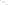 Capítulo 4. Transferencias conientes	2.635.219,68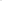 Capítulo 5. Ingresos patrimoniales0,00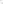 Capítulo 6. Enajenación de inversiones reales	0,00Capítulo 7, Transferencias de capital	150.000,00Capítulo 8. Activos financieros	0,00Capítulo 9. Pasivos financieros	0,00TOTAL INGRESOS	3.722.416,44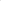 PRESUPUESTO DEL CONSORCIO DE EMERGENCIAS DE GRAN CANARIA. EJERCICIO 2021PRESUPUESTO DE GASTOSCapítulo 1. Impuestos directos9.543.147,98Capítulo 2. Impuestos indirectos347.253.905,11Capítulo 3. Tasas, precios públicos y otros ingresos62.997.634,91Capítulo 1. Gastos de personal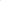 141.077.764,22Capítulo 2. Gastos corrientes en bienes y servicios291.036.829,00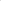 Capítulo 3. Gastos financieros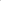 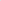 799.690,53Capítulo 4. Transferencias corrientes246.432.229,39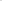 Capítulo 5. Fondo de contingencia e imprevistos3.204.815,52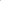 Capítulo 6. Inversiones reales97.912.808,35Capítulo 7. Transferencias de capital42.524.076,51Capítulo 8. Activos financieros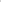 151.765,39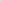 Capítulo 9. Pasivos financieros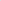 1.169.363,60TOTAL GASTOS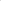 824.309.342,51660Boletín Oficial de la Provincia de Las Palmas. Número 13, viernes 29 de enero 202Capítulo 1. Gastos de personal13.904.556,92Capítulo 2. Gastos consientes en bienes y servicios1.516.037,79Capítulo 3. Gastos financieros3.000,00Capítulo 4. Transferencias corrientes1.500,00Capítulo 5. Fondo de contingencia e imprevistos0,00Capítulo 6. Inversiones reales30.005,00